БЛИНОВА ЮЛИЯ СЕРГЕЕВНА
Технологический Университет,
Лаборатория психологии (при кафедре прикладной психологии) (Королев)
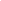 №ПубликацияЦитирований1ТРЕНИНГ КОМАНДООБРАЗОВАНИЯ
Басманова Н.И.
Москва-Берлин, 2019.02ФОРМИРОВАНИЕ ЭКОЛОГИЧЕСКОГО ПОВЕДЕНИЯ КАК ПРИОРИТЕТНАЯ ЗАДАЧА ЭКОЛОГИЧЕСКОГО ОБРАЗОВАНИЯ
Блинова Ю.С., Ластовенко Д.В.
В сборнике: Инновационные технологии в современном образовании. Сборник материалов VI Международной научно-практической интернет-конференции. 2019. С. 113-120.03ПЕРСПЕКТИВЫ РАЗВИТИЯ МОЛОДЕЖНОГО ПРЕДПРИНИМАТЕЛЬСТВА С УЧЕТОМ ПСИХОЛОГИЧЕСКИХ ОСОБЕННОСТЕЙ МОЛОДЕЖИ
Блинова Ю.С., Ластовенко Д.В.
В сборнике: Перспективы, организационные формы и эффективность развития сотрудничества российских и зарубежных ВУЗов. Сборник материаловVII Ежегодной международной научной конференции. 2019. С. 121-129.04ПРОГРАММА ДОПОЛНИТЕЛЬНОГО ДОВУЗОВСКОГО ОБРАЗОВАНИЯ КАК ИНСТРУМЕНТ РАЗВИТИЯ ЛИЧНОСТНОГО ИНТЕЛЛЕКТУАЛЬНОГО ПОТЕНЦИАЛА ШКОЛЬНИКОВ: ОПЫТ РЕАЛИЗАЦИИ
Блинова Ю.С., Ластовенко Д.В.
В сборнике: ИННОВАЦИОННЫЕ ТЕХНОЛОГИИ В СОВРЕМЕННОМ ОБРАЗОВАНИИ. сборник материалов VII Международной научно-практической интернет-конференции. 2019. С. 77-81.05ПСИХОЛОГИЧЕСКИЕ ОСОБЕННОСТИ ЛИЧНОСТИ, ОПЕРАЦИОНАЛИЗИРУЮЩИЕСЯ В ПРОФЕССИОНАЛЬНОЙ ДЕЯТЕЛЬНОСТИ ВОДИТЕЛЯ ТРАНСПОРТНОГО СРЕДСТВА
Блинова Ю.С.
Психология и психотехника. 2019. № 1. С. 26-32.06ИМПЛИЦИТНЫЕ ПРЕДСТАВЛЕНИЯ СТУДЕНТОВ ОБ ЭКОЛОГИЧЕСКИ ОТВЕТСТВЕННОЙ ЛИЧНОСТИ
Блинова Ю.С., Ластовенко Д.В.
Социально-гуманитарные технологии. 2019. № 3 (11). С. 45-52.07ТЕНДЕНЦИИ ВЫБОРА ПРОФЕССИОНАЛЬНОЙ СФЕРЫ МОЛОДЕЖЬЮ В УСЛОВИЯХ ФИНАНСОВОЙ ГЛОБАЛИЗАЦИИ
Блинова Ю.С., Ластовенко Д.В., Королёва В.В.
В сборнике: Перспективы, организационные формы и эффективность развития сотрудничества российских и зарубежных ВУЗов. Сборник материалов VI Международной научно-практической конференции. 2018. С. 101-106.08ВНУТРЕННЯЯ И ВНЕШНЯЯ МОТИВАЦИЯ ЭКОЛОГИЧЕСКОГО ПОВЕДЕНИЯ
Блинова Ю.С., Ластовенко Д.В., Точилина Т.В.
В сборнике: СОВРЕМЕННАЯ НАУКА КАК ФАКТОР ПРЕОБРАЗОВАНИЯ СОВРЕМЕННОГО ОБЩЕСТВА. Материалы международной научно-практической конференции. Отв. ред. Зарайский А.А.. 2018. С. 18-25.09КИБЕРТЕРРОРИЗМ КАК УГРОЗА ЛИЧНОСТИ В ВИРТУАЛЬНОМ ПРОСТРАНСТВЕ
Блинова Ю.С., Ластовенко Д.В.
В сборнике: Этническая и социокультурная толерантность в преодолении экстремизма в юношеском возрасте. Сборник материалов круглого стола. 2018. С. 21-30.010ПСИХОЛОГО-ПЕДАГОГИЧЕСКОЕ СОПРОВОЖДЕНИЕ В ОБРАЗОВАТЕЛЬНОЙ СРЕДЕ ДЕТСКОГО ТЕХНОПАРКА "КВАНТОРИУМ"
Ластовенко Д.В., Блинова Ю.С.
В сборнике: Инновационные технологии в современном образовании. Сборник материалов V Международной научно-практической интернет-конференции. 2018. С. 272-276.011БОРЬБА С ЭКСТРЕМИЗМОМ И ТЕРРОРИЗМОМ: ЗАРУБЕЖНЫЙ ОПЫТ
Блинова Ю.С., Ластовенко Д.В.
В сборнике: Этническая и социокультурная толерантность в преодолении экстремизма в юношеском возрасте. Сборник материалов круглого стола. 2018. С. 30-36.012ОСОБЕННОСТИ ПСИХОЭМОЦИОНАЛЬНОГО СОСТОЯНИЯ У ГЕЙМЕРОВ
Меркулова К.А., Блинова Ю.С.
В сборнике: Ресурсам области - эффективное использование. Сборник материалов XVIII Ежегодной научной конференции студентов Технологического университета. 2018. С. 438-444.013ПСИХОЛОГИЧЕСКИЕ КРИТЕРИИ ПРОФЕССИОНАЛЬНОЙ НАДЕЖНОСТИ ВОДИТЕЛЯ
Блинова Ю.С.
В сборнике: Инновационные аспекты социально-экономического развития региона. Сборник статей по материалам участников VIII Ежегодной научной конференции аспирантов "МГОТУ". 2018. С. 91-100.014ОБРАЗЫ "Я-РЕАЛЬНОГО" И "Я-ИДЕАЛЬНОГО" В ПРОФЕССИОНАЛЬНОЙ КОНЦЕПЦИИ ЛИЧНОСТИ ВОДИТЕЛЯ ТРАНСПОРТНОГО СРЕДСТВА
Блинова Ю.С.
Психология и психотехника. 2018. № 1. С. 41-47.115К ВОПРОСУ О ПРОФИЛАКТИКЕ МОЛОДЕЖНОГО ЭКСТРЕМИЗМА В ОБРАЗОВАТЕЛЬНОЙ СРЕДЕ
Блинова Ю.С., Ластовенко Д.В., Точилина Т.В.
Социально-гуманитарные технологии. 2018. № 1 (5). С. 43-47.016РАЗРАБОТКА ПСИХОДИАГНОСТИЧЕСКОГО КОМПЛЕКТА МЕТОДИК ПРОФОРИЕНТАЦИОННОГО ИССЛЕДОВАНИЯ В СТАРШИХ КЛАССАХ ОБЩЕОБРАЗОВАТЕЛЬНЫХ УЧРЕЖДЕНИЙ
Капранова М.В., Басманова Н.И., Костыря С.С., Блинова Ю.С., Ластовенко Д.В., Харитонов А.Е., Петрова Ю.В., Агалакова Я.Д.
Отчет о НИР217ПРОФЕССИОНАЛЬНО-ВАЖНЫЕ КАЧЕСТВА ВОДИТЕЛЯ ТРАНСПОРТНОГО СРЕДСТВА И МЕТОДЫ ИХ ОЦЕНКИ
Блинова Ю.С.
В сборнике: Инновационные аспекты социально-экономического развития региона. Сборник статей по материалам участников VII Ежегодной научной конференции аспирантов "МГОТУ". 2017. С. 137-149.018ОПЫТ РАЗРАБОТКИ И ПРОВЕДЕНИЯ ПРОФОРИЕНТАЦИОННЫХ ТРЕНИНГОВ В РАМКАХ ФЕДЕРАЛЬНОГО ПРОЕКТА
Блинова Ю.С., Знай Г.О., Каширина А.О., Ластовенко Д.В., Смирнова З.Б.
В сборнике: Инновационные технологии в современном образовании. Сборник материалов IV Международной научно-практической инернет-конференции. 2017. С. 86-94.019ПЕРСПЕКТИВЫ ИСПОЛЬЗОВАНИЯ УСТРОЙСТВ С СЕНСОРНЫМИ ЭКРАНАМИ (ТАЧСКРИН) В ОБРАЗОВАТЕЛЬНОМ ПРОЦЕССЕ
Тимохин В.В., Блинова Ю.С., Щиканов А.Ю.
В сборнике: Инновационные технологии в современном образовании. сборник трудов по материалам III Международной научно-практической интернет-конференции. 2016. С. 673-677.220ПРОБЛЕМАТИКА СОЦИАЛЬНО-ПСИХОЛОГИЧЕСКОГО ИССЛЕДОВАНИЯ ФАКТОРОВ НАДЕЖНОСТИ ВОДИТЕЛЕЙ ТРАНСПОРТНЫХ СРЕДСТВ
Блинова Ю.С., Бучацкая М.В., Капранова М.В.
В сборнике: Современное образование в психолого-педагогических исследованиях. сборник научных трудов конференции. 2016. С. 70-78.021СОВРЕМЕННАЯ СИСТЕМА ПОДГОТОВКИ ВОДИТЕЛЕЙ - ОТ ЛЮБИТЕЛЕЙ К ПРОФЕССИОНАЛАМ
Блинова Ю.С., Тимохин В.В.
В сборнике: Инновационные технологии в современном образовании. сборник трудов по материалам III Международной научно-практической интернет-конференции. 2016. С. 99-104.022О МЕТОДИЧЕСКИХ И МЕТОДОЛОГИЧЕСКИХ ПРОБЛЕМАХ ИССЛЕДОВАНИЯ ПРОФЕССИОНАЛЬНОЙ НАДЕЖНОСТИ ВОДИТЕЛЯ ТРАНСПОРТНОГО СРЕДСТВА
Блинова Ю.С., Капранова М.В.
Психология и психотехника. 2016. № 12 (99). С. 1041-1047.023ЭЛЕКТРОННЫЕ ОБРАЗОВАТЕЛЬНЫЕ РЕСУРСЫ КАК СПОСОБ РАЗВИТИЯ НАВЫКОВ САМООБРАЗОВАНИЯ
Блинова Ю.С.
В сборнике: Инновационные технологии в современном образовании. сборник трудов по материалам II Международной научно-практической интернет-конференции. 2015. С. 36-39.024НАДЕЖНОСТЬ ВОДИТЕЛЯ КАК МНОГОФАКТОРНЫЙ ПОКАЗАТЕЛЬ
Блинова Ю.С., Тимохин В.В.
В сборнике: ИННОВАЦИОННЫЕ АСПЕКТЫ СОЦИАЛЬНО-ЭКОНОМИЧЕСКОГО РАЗВИТИЯ РЕГИОНА. Сборник статей по материалам участников VI Ежегодная научная конференция аспирантов МГОТУ. 2015. С. 77-85.1